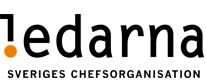 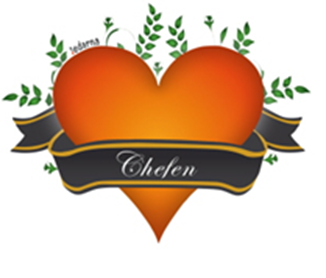 Medlemsinfo 23w11Bäste medlem!Här kommer ett nytt medlemsbrev.Medlemsträff Under maj eller juni månad så kommer vi att bjuda in er medlemmar till en medlemsträff. Vi har bjudit in Jim Rowan och Hanna Fager för en dialog runt Jims första år som CEO för Volvo Cars och hur Jim och Hanna ser på Volvo Cars framtid? 
Vid detta tillfälle så kommer vi att bjuda på någon typ av förtäring som tex hamburgare och dricka. Träffen är tänkt att ligga i anslutning till kl. 15.00 – 17.00 på em. Så de flesta förhoppningsvis kan komma loss? Datum och agenda för mötet kommer så fort vi har bokat in Jim och Hanna och förhoppningsvis även fint väder för tanken är utomhus.Ledarnas årsmöte 2023Ledarnas årsmöte hölls den 21 februari och upplevelsen var att allt gick bra utifrån agendan och beslut. Vi har fått in två stycken nya kvinnliga ledamöter (Erica Björklund och Lisa Liljefeldt) i styrelsen som kommer att stötta oss på Ledarna på ett bra sätt. Varmt välkomna båda två. Lönerevisionen 2023 När vi kommer till lönerevision så har det inte hänt så mycket ännu utifrån de centrala förhandlingarna. Vi kommer återkomma så fort vi har något intressant och nytt runt revisionen. Men vad som nu ligger på bordet är att en oberoende Ordförande för att nu börja medla och komma igång med löneprocessen framåt har tillsatts. Klämdag för avtalet ”Frihet i arbetstidens förläggning” från 2019.	För 2023, som bara innehåller två naturliga klämdagar(fredagen den 19 maj och måndagen den 5 juni), innebär överenskommelsen att fredagen den 22 december kommer vara en adderad klämdag. 
Om verksamheten inte möjliggör detta skall annan dag läggas ut i samråd med din chef. Klämdagar kommer som tidigare att fastställas i dialog mellan företag och fack. Anställda med äldre avtal om oreglerad arbetstid med ATK banker, har inte rätt till lediga klämdagar och ska i stället använda sin ATK bank eller sina ”gentlemen’s agreement” dagar med sin chef.Vi kommer också återkomma med ett separat medlemsbrev runt hur Volvo Cars tre olika ”Frihet i arbetstidens förläggning/oreglerad arbetstid” ser ut inom kort.  Ledarnas medlemsavgifter
I ett separat dokument med detta utskick, kan ni se hur medlemsavgiften är fördelad. För er som redan var med som medlem i Ledarna runt 2005, då fick man möjligheten att välja bort inkomstförsäkring i sin avgift. 
Idag så har man kanske glömt av detta och fortsatt tror sig ha inkomstförsäkringen? Men kontrollera med Bliwa som är försäkringsbolag för Ledarnas inkomstförsäkring, om ni har en inkomstförsäkring? Om ni har frågor eller vill prata så kontakta någon av oss tre nedan!Med vänlig hälsningPeter Storm			Leonel Diniz			Sten HenricssonOrdförande			Vice Ordförande			Kassör0708-20 90 36			0733-33 27 36			0729-77 48 64peter.storm@volvocars.com	leonel.diniz@volvocars.com	sten.henricsson@volvocars.com